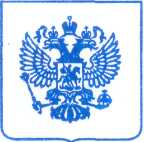 	г. Нарьян-МарКомиссия Управления Федеральной антимонопольной службы по Ненецкому автономному округу по рассмотрению сведений о недобросовестном поставщике (далее – Комиссия) в составе: Председатель Комиссии:Члены Комиссии: проведя проверку и рассмотрев в отсутствии представителя участника закупки Общества с ограниченной ответственностью «Строительное управление 83» (далее по тексту — ООО «СУ 83») (извещен), в присутствии представителя заказчика Казенного учреждения Ненецкого автономного округа «Централизованный стройзаказчик» (далее по тексту КУ НАО «Централизованный стройзаказчик») (доверенность № б/н от 26.01.2016 г.), представленную заказчиком информацию о включении в реестр недобросовестных поставщиков сведений об участнике закупки № 0384200001615000048, в соответствии со статьей 104 Федерального закона от 05.04.2013 № 44-ФЗ «О контрактной системе в сфере закупок товаров, работ, услуг для обеспечения государственных и муниципальных нужд» (далее по тексту - Закон о контрактной системе), Постановлением Правительства Российской Федерации от 25.11.2013 № 1062 «О порядке ведения реестра недобросовестных поставщиков (подрядчиков, исполнителей)»,УСТАНОВИЛА:20.11.2015 года на официальном сайте Российской Федерации для размещения заказов для государственных и муниципальных нужд www.zakupki.gov.ru (далее по тексту – официальный сайт) было опубликовано извещение о проведении закупки № 0384200001615000048. Согласно извещению № 0384200001615000048:Заказчик – Казенное учреждение Ненецкого автономного округа «Централизованный стройзаказчик». Предмет закупки – Строительство коридора для тепличного комбината в г. Нарьян-Маре, с разработкой проектной документации.Способ определения поставщика (подрядчика, исполнителя) - электронный аукцион.Начальная (максимальная) цена контракта – 1 729 412.71 рублей.В соответствии с Протоколом подведения итогов электронного аукциона «Строительство коридора для тепличного комбината в г. Нарьян-Маре, с разработкой проектной документации» от 07.12.2015 г. аукционная комиссия заказчика признала победителем Общество с ограниченной ответственностью «Строительное управление 83».23.12.2015 КУ НАО «Централизованный стройзаказчик» заключило государственный контракт № 0384200001615000048 (далее по тексту - контракт) с ООО «СУ 83».Согласно информации, представленной заявителем (вх. № 1281, № 1380):Согласно пункта 1.1 контракта подрядчик обязуется выполнить по заданию Заказчика в сроки, предусмотренные настоящим Контрактом, на свой риск, собственными и (или) привлеченными силами и средствами работы по строительству коридора для тепличного комбината в г. Нарьян-Маре в рамках реализации мероприятия «Строительство коридора для тепличного комбината в г. Нарьян-Маре, с разработкой проектной документации» (далее по тексту – объект), включая работы определенно не упомянутые в Контракте, но необходимые для реконструкции  объекта и обеспечивающие нормальную его эксплуатацию в течение гарантийного срока, установленного настоящим Контрактом и передать их результат Заказчику, а Заказчик обязуется принять результат выполненных работ и оплатить его.В соответствии с пунктом 3.1, подпунктами 3.1.1 — 3.1.2 подрядчик обязуется выполнить работы, являющиеся предметом настоящего Контракта, в сроки, установленные Календарным планом выполнения работ (Приложение № 1 к настоящему Контракту), являющимся неотъемлемой частью настоящего Контракта, при этом: начало выполнения работ – в течение 10 дней с даты заключения настоящего Контракта. Подрядчик считается исполнившим свои обязательства в части завершения строительства с даты подписания Сторонами акта приёмки законченного строительством объекта формы № КС-11 не позднее 25 июля 2016 года.31.12.2015 Заказчик направил запрос подрядчику (исх. №3594/1) о предоставлении календарного плана выполнении работ, сводного сметного расчета стоимости работ. Ответ на указанный запрос в адрес Заказчика не поступил.12.01.2016 Заказчик повторно направил запрос (исх. №17) о предоставлении календарного плана выполнении работ, сводного сметного расчета стоимости работ с требованием предоставить объяснения в срок до 16 часов 13.01.2016 года.13.01.2016 Заказчик направил требование об уплате штрафа (исх. №30) в размере  91 576 рублей 99 копеек в срок до 29.01.2016 года.15.01.2016 Подрядчик направил в адрес Заказчика ответ на требование об уплате штрафа, а так же предоставил календарный план.20.01. 2016 Заказчик вернул Подрядчику календарный план (исх. №104) без согласования, по причинам отсутствия детализированности по видам работ, необоснованного перерыва в производстве работ, и несоответствия предоставленного календарного плана контракту, а так же повторно запросил сводный сметный расчет.В связи с тем, что Подрядчиком не был предоставлен календарный план выполнения работ, сводный сметный расчет, отсутствие работ на объекте, Заказчик, руководствуюсь часть 9 статьи 95 Закона о контрактной системе, принял решение об одностороннем отказе от исполнения   государственного контракта от 23.12.2015 № 0384200001615000048.По информации полученной от Порядчика ООО «СУ 83 (вх. №1400):40% работ предусмотренных проектно-сметной документацией были фактически выполнены Подрядчиком и в настоящий момент исполняются. Окончание работ, согласно контракта — 25.07.2016 года, что не указывает на нарушение сроков исполнения контракта.Согласно части 2 статьи 104 Закона о контрактной системе в реестр недобросовестных поставщиков включается информация об участниках закупок, уклонившихся от заключения контрактов, а также о поставщиках (подрядчиках, исполнителях), с которыми контракты расторгнуты по решению суда или в случае одностороннего отказа заказчика от исполнения контракта в связи с существенным нарушением ими условий контрактов.Согласно части 10 статьи 104 Закона о контрактной системе Порядок ведения реестра недобросовестных поставщиков, в том числе требования к технологическим, программным, лингвистическим, правовым и организационным средствам обеспечения ведения реестра недобросовестных поставщиков, устанавливается Правительством Российской Федерации.В соответствии с частью 10 статьи 104 Закона о контрактной системе Правительством Российской Федерации утверждены Правила ведения реестра недобросовестных поставщиков (подрядчиков, исполнителей) Постановлением Правительства РФ от 25.11.2013 N 1062 «О порядке ведения реестра недобросовестных поставщиков (подрядчиков, исполнителей)» (далее по тексту – Правила).Согласно пункта 12 Правил, Рассмотрение вопроса о включении информации об участниках закупок, уклонившихся от заключения контрактов, а также о поставщиках (подрядчиках, исполнителях), с которыми контракты расторгнуты в случае одностороннего отказа заказчика от исполнения контракта в связи с существенным нарушением ими условий контрактов, осуществляется с участием представителей заказчика и лица, информация о котором направлена заказчиком для включения в реестр. В случае неявки указанных лиц или их представителей рассмотрение указанного вопроса осуществляется в их отсутствие в пределах срока, предусмотренного пунктом 11 настоящих Правил. В рассмотрении вправе принять участие иные заинтересованные лица.По результатам рассмотрения представленных информации и документов и проведения проверки фактов, указанных в пункте 11 настоящих Правил, выносится решение. В случае подтверждения достоверности указанных фактов уполномоченный орган выносит решение о включении информации о недобросовестном поставщике (подрядчике, исполнителе) в реестр. В ином случае уполномоченный орган выносит решение об отказе во включении информации о поставщике (подрядчике, исполнителе) в реестр. Копии вынесенного уполномоченным органом решения направляются заказчику, лицу, информация о котором направлена заказчиком для включения в реестр, и иным заинтересованным лицам.В соответствии с пунктом 11 Правил уполномоченный орган осуществляет проверку информации и документов, на наличие фактов, подтверждающих недобросовестность поставщика (подрядчика, исполнителя), в течение 10 рабочих дней с даты их поступления.Учитывая сведения, представленные в материалы дела заказчиком и участником данной закупки, комиссия антимонопольного органа приходит к выводу о том, что в действиях участника отсутствуют признаки недобросовестности, а именно календарный план поступил в адрес истца 18.01.2016 (вх. №76 от 18.01.2016). Поскольку порядок и сроки согласования календарного плана Заказчиком не регламентированы, то обязанность, установленную пунктом 4.1.1 контракта можно считать исполненной Подрядчиком с момента предоставления календарного плана Заказчику. Согласно письма (исх. № 1194 от 05.05.2016) Заказчик направил в адрес Подрядчика Акт проверки объема выполненных работ на объекте «строительство коридора для тепличного комбината в г. Нарьян-Маре, с разработкой проектной документации» и предписание о приостановке работ до момента устранения замечаний, данные документы в материалы дела не представлены и комиссией не изучены.Иных документов и информации, подтверждающих то, что заказчик контролировал и требовал исполнения контракта в материалы дела не представлено.Согласно части 12 статьи 95 Закона о контрактной системе, решение заказчика об одностороннем отказе от исполнения контракта не позднее чем в течение трех рабочих дней с даты принятия указанного решения, размещается в единой информационной системе и направляется поставщику (подрядчику, исполнителю) по почте заказным письмом с уведомлением о вручении по адресу поставщика (подрядчика, исполнителя), указанному в контракте, а также телеграммой, либо посредством факсимильной связи, либо по адресу электронной почты, либо с использованием иных средств связи и доставки, обеспечивающих фиксирование такого уведомления и получение заказчиком подтверждения о его вручении поставщику (подрядчику, исполнителю). Выполнение заказчиком требований настоящей части считается надлежащим уведомлением поставщика (подрядчика, исполнителя) об одностороннем отказе от исполнения контракта. Датой такого надлежащего уведомления признается дата получения заказчиком подтверждения о вручении поставщику (подрядчику, исполнителю) указанного уведомления либо дата получения заказчиком информации об отсутствии поставщика (подрядчика, исполнителя) по его адресу, указанному в контракте. При невозможности получения указанных подтверждения либо информации датой такого надлежащего уведомления признается дата по истечении тридцати дней с даты размещения решения заказчика об одностороннем отказе от исполнения контракта в единой информационной системе.Решение об одностороннем отказе от исполнения контракта Заказчиком было принято 25.03.2016 (исх. № 745). Вместе с тем, согласно данным реестра контрактов, заключенных заказчиками  решение заказчика об одностороннем отказе от исполнения контракта было размещено на официальном сайте  единой информационной системы в сфере закупок 11.05.2016 г., что не согласуется с требованиями части 12 статьи 95 Закона о контрактной системе.Учитывая сведения, представленные в материалы дела заказчиком, принимая во внимание то, что заказчиком допущено нарушение порядка расторжения контракта, комиссия контрольного органа, руководствуясь статьей 104 Закона о контрактной системе, Постановлением Правительства Российской Федерации от 25.11.2013 № 1062 «О порядке ведения реестра недобросовестных поставщиков (подрядчиков, исполнителей)», КомиссияРЕШИЛА:1. Сведения в отношении ООО «Строительное управление 83» в реестр недобросовестных поставщиков не включать;2. Признать в действиях заказчика нарушение части 12 статьи 95 Закона о контрактной системе.           3. Передать материалы дела уполномоченному должностному лицу Ненецкого УФАС России для рассмотрения вопроса о возбуждении дела об административном правонарушении.Настоящее решение может быть обжаловано в судебном порядке в течение трех месяцев со дня его принятия в Арбитражный суд Архангельской области.Председатель Комиссии:                                                                      Члены Комиссии:                                                                                   УПРАВЛЕНИЕ ФЕДЕРАЛЬНОЙ АНТИМОНОПОЛЬНОЙ СЛУЖБЫПО НЕНЕЦКОМУ АВТОНОМНОМУ ОКРУГУР Е Ш Е Н И Еоб отказе во включении сведений в реестр недобросовестных поставщиков26.05.2016 г.                                                                                                          № РНП-83-08/2016